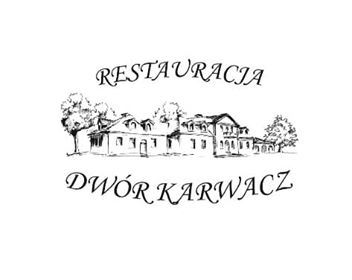 Witamy w restauracji Dwór KarwaczDania autorskie Krzysztofa Krajewskiego Dania są przygotowywane wyłącznie   ze świeżych składników,   dlatego czas oczekiwania może przekroczyć 20 minut.    W składnikach potraw mogą wystąpić alergeny. Przekąski zimne Tatar wołowy z marynatami  32 zł Carpaccio z polędwicy wołowej  26zł Tatar ze śledzia z awokado  18złSałatySałata z kurczakiem grillowanym 25 zł Sałatka z szynką włoską, mozzarellą , brzoskwiniami i warzywami  27 zł Krewetki na sałatach  28 złPrzekąski gorące Krewetki w tempurze z sosem jogurtowym (5 szt.) 28 złPolędwiczka grillowana na plackach ziemniaczanych z mozzarellą  25 złPanierowany ser camembert z cukinią   24 złZupy Krem z dyni 12 złBarszcz czerwony zabielany 13 zł Rosół z makaronem 11 zł Grzybowa z makaronem risi 15 złTom  Kha  16 zł  Pasta/ Pizza / Risotto Pizza z grillowanymi warzywami 28 zł Pizza z gruszką i szynka włoską  30 zł  Penne z krewetkami i oliwkami  30 zł Kaszotto z grzybami i boczkiem 18 zł Pierogi z dziczyzną surówka z marchewki 25 zł Dania główne Roladka z polędwiczki wieprzowej faszerowana kurkami , gratin ziemniaczana i chrust warzywny  36 zł Golonka wieprzowa  z  ziemniakami i kapustą zasmażaną 38 zł Cielęcina z sosem demi glace z kaszą kuskus i sałatką z buraczków 42 zł           Pierś z kurczaka w sosie curry masala z ryżem                            jaśminowym i sałatką z selera 35 zł Pstrąg z patelni z czosnkiem, sałatą ze świeżych warzyw i ziemniakami gotowanymi  38 zł Łosoś pieczony z masłem czosnkowym, puree z batatów i gotowanymi warzywami 42 złOzór wołowy w sosie chrzanowym z kasząi sałatką z ogórków 35 Żeberka BBQ z ziemniakami opiekanymii surówką  Coleslaw  34 złWołowina Steki sezonowane na sucho min. 28 dniT-Bone 100g – 24 złSteki sezonowane na mokro                                     Antrykot 100g – 20 złDodatki : ziemniaki pieczone , sałata – 12 złDla dzieciTagliatelle z kurczakiem w sosie serowym  14zł Pizza margherita 15 zł Filet drobiowy z frytkami i surówką z marchewki 15 zł Frytki 10 zł Krążki jabłka zapiekane w cieście 12 złDesery Beza z mascarpone i owocami  18 zł Sernik z musem malinowym  15 zł Puchar lodowy z owocami i bitą śmietaną 16 zł Fondant  czekoladowy  16 zł 